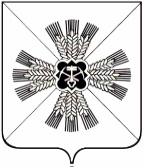 КЕМЕРОВСКАЯ ОБЛАСТЬАДМИНИСТРАЦИЯ ПРОМЫШЛЕННОВСКОГО МУНИЦИПАЛЬНОГО ОКРУГАПОСТАНОВЛЕНИЕот «27» марта 2020 г. №  591-Ппгт. ПромышленнаяО внесении изменений в постановление администрации Промышленновского муниципального округа от 14.03.2020 № 502-П           «О введении режима «Повышенная готовность» на территории  Промышленновского муниципального округа   и мерах по противодействию распространения новой коронавирусной инфекции (COVID-19)»В  соответствии с распоряжением Губернатора Кемеровской области – Кузбасса от 26.003.2020 № 28-рг «О внесении изменений в распоряжение Губернатора Кемеровской области – Кузбасса от 14.03.2020 № 21-рг «О введении режима «Повышенная готовность» на территории Кемеровской области-Кузбасса и мерах по противодействию распространения новой коронавирусной инфекции (COVID-19)»: 	Внести в постановление администрации Промышленновского муниципального округа от 14.03.2020 № 502-П  «О введении режима «Повышенная готовность» на территории Промышленновского муниципального округа   и мерах по противодействию распространения новой коронавирусной инфекции (COVID-19)» изменения, изложив его в новой редакции согласно приложению к настоящему постановлению:Ввести с 16.03.2020 года до 30.04.2020 года на территории Промышленновского муниципального округа режим – «Повышенная готовность»:	1.1. Запретить: 	1.1.1. Проведение на территории Промышленновского муниципального округа  спортивных, зрелищных, публичных и иных массовых мероприятий. 	1.1.2. Курение кальянов в ресторанах, барах, кафе и иных аналогичных объектах. 	1.1.3. Работу фуд-кортов в торгово-развлекательных центрах. 	1.2. Приостановить: 	1.2.1.  Деятельность ночных клубов (дискотек), досуговых заведений и иных аналогичных объектов, кинотеатров (кинозалов), детских игровых комнат и детских развлекательных центров, зрелищных, культурных, физкультурных, спортивных, выставочных, просветительских, рекламных и иных развлекательных мероприятий. 	1.2.2. Деятельность горнолыжных комплексов, расположенных на территории Промышленновского муниципального округа.	Заместителю главы Промышленновского муниципального округа -начальнику  Управления культуры, молодежной политики, спорта и туризма администрации Промышленновского муниципального округа                        А.А. Мясоедовой:	- приостановить работу кружков и секций, проведение иных досуговых мероприятий в организациях социального обслуживания населения, а также работу учреждений библиотечной сети и учреждений культурно-досугового типа. 	- не позднее 28.03.2020 оповестить всех собственников объектов, относящихся к деятельности горнолыжных комплексов, о приостановлении деятельности до особого распоряжения.	1.2.3. Собственникам средств коллективных размещений, относящихся к деятельности горнолыжных комплексов, с  27.03.2020 прекратить бронирование мест в них, оповестить клиентов, ранее забронировавших проживание, и отменить ранее забронированное проживание. 	 1.2.4. Юридическим лицам и индивидуальным предпринимателям с 30.03.2020 приостановить оказание услуг в сфере туризма на территориях горнолыжных комплексов.	1.3. Приостановить с  28.03.2020 по 05.04.2020 работу ресторанов, кафе, столовых, буфетов, закусочных и иных предприятий общественного питания, за исключением обслуживания на вынос без посещения гражданами помещений таких предприятий, а также доставки заказов. 	Данное ограничение не распространяется на столовые, буфеты, кафе и иные предприятия питания, осуществляющие организацию питания для работников организаций. 	И.о. заместителя главы Промышленновского муниципального округа А.П. Безруковой не позднее 27.03.2020  оповестить руководителей предприятий общественного питания о приостановке деятельности предприятий  с  28.03.2020 по 05.04.2020.	1.4. Гражданам Российской Федерации, проживающим и временно находящимся на территории Промышленновского муниципального округа  (далее – граждане): 	1.4.1. Воздержаться от поездок за пределы Российской Федерации, эпидемически неблагополучные по новой коронавирусной инфекции (COVID-19) (далее – новая коронавирусная инфекция), в соответствии с информацией, размещенной в информационно-телекоммуникационной сети «Интернет» на сайте Всемирной организации здравоохранения (www.who.int) и на сайте Федеральной службы по надзору в сфере защиты прав потребителей и благополучия человека (https://rospotrebnadzor.ru). 	1.4.2. Рекомендовать гражданам в возрасте старше 65 лет соблюдать режим самоизоляции. Режим самоизоляции должен быть обеспечен по месту проживания указанных лиц либо в иных помещениях. 	1.5. Лицам, прибывшим на территорию Промышленновского муниципального округа: 	1.5.1. Незамедлительно сообщать о своем возвращении в Промышленновский муниципальный округ о месте, датах пребывания за рубежом, контактную информацию, включая сведения о месте регистрации и месте фактического пребывания, по номерам телефонов 8-800-201-25-22; 112 и электронной почте CoVID-kemerovo@yandex.ru. 	1.5.2. Проинформировать медицинскую организацию по месту прикрепления полиса обязательного медицинского страхования (добровольного медицинского страхования) о прибытии на Промышленновского муниципального округа.	1.5.3. В случае появления любого ухудшения состояния здоровья (повышенная температура тела, кашель и др.) незамедлительно обращаться за медицинской помощью на дому с вызовом медицинского работника, без посещения медицинских организаций и сообщить по номерам телефонов 8-800-201-25-22; 112 и электронной почте CoVID-kemerovo@yandex.ru. 	1.5.4. Обеспечить изоляцию в домашних условиях (нахождение в изолированном помещении, позволяющем исключить контакты с членами семьи и иными лицами, не подвергнутыми изоляции) продолжительностью 14 календарных дней со дня прибытия. 	1.6. Работодателям, осуществляющим деятельность на территории Промышленновского муниципального округа: 	1.6.1. Воздержаться от направления своих работников в служебные командировки на территории иностранных государств, от проведения мероприятий с участием иностранных граждан, а также от принятия участия в таких мероприятиях. 	1.6.2. Осуществлять мероприятия, направленные на выявление работников с признаками инфекционного заболевания (повышенная температура тела, кашель и др.), и временно отстранять от рабочего процесса с целью медицинского наблюдения. 	1.7. Обеспечить внедрение дистанционных способов проведения собраний, совещаний и иных подобных мероприятий с использованием сетей связи общего пользования. 	1.8. Оказывать содействие в обеспечении работникам условий изоляции на дому. 	1.9.    Юридическим лицам и индивидуальным предпринимателям: 	1.9.1. Осуществляющим деятельность в местах массового скопления людей (в том числе на торговых объектах, в местах проведения театрально-зрелищных, культурно-просветительских, зрелищно-развлекательных, спортивных мероприятий) и по перевозке пассажиров всеми видами транспорта, обеспечить ежедневное проведение мероприятий по дезинфекции, в том числе проводить текущую дезинфекцию химическими дезинфицирующими средствами, разрешенными к применению при вирусных инфекциях, гигиеническую обработку рук, обеззараживание и очистку воздуха с применением технологий, прошедших оценку соответствия и разрешенных к применению, в том числе ультрафиолетовое облучение и проветривание помещений. 	1.9.2.  Осуществляющим деятельность на объектах, в составе которых есть бассейны, фитнес-центры (фитнес-залы) и другие объекты физической культуры и спорта, прекратить прием посетителей на указанных объектах физической культуры и спорта. 	1.10. Образовательным организациям, осуществляющим образовательную деятельность на территории Промышленновского муниципального округа: 	-  усилить санитарно-противоэпидемические и профилактические мероприятия в образовательных учреждениях, осуществляющих образовательную деятельность; 	- проводить текущую дезинфекцию химическими дезинфицирующими средствами, разрешенными к применению при вирусных инфекциях, гигиеническую обработку рук, обеззараживание и очистку воздуха с применением технологий, прошедших оценку соответствия и разрешенных к применению, в том числе ультрафиолетовое облучение и проветривание помещений;	- отказаться от проведения мероприятий с участием обучающихся на территории Кемеровской области – Кузбасса и за ее пределами. 	1.11. Заместителям главы Промышленновского муниципального округа, начальникам управлений запретить направлять работников в служебные командировки на территории иностранных государств	и	 в регионы Российской Федерации, неблагополучные по коронавирусной инфекции.	1.12. Главному редактору районной газеты «Эхо» О.В. Востриковой обеспечить информирование населения о  мерах профилактики новой коронавирусной инфекции, в том числе о необходимости соблюдения требований и рекомендаций, указанных в настоящем постановлении. 	1.13. Оказывать в пределах компетенции содействие гражданам в выполнении требований и рекомендаций, указанных в настоящем распоряжении. 	1.14. Организовать взаимодействие с подведомственными государственными учреждениями Кемеровской области – Кузбасса, направленное на соблюдение данными организациями и их работниками требований и рекомендаций, указанных в настоящем распоряжении. 	1.15. Организовать при необходимости совместно с общественными организациями оказание социальной поддержки лицам, находящимся в условиях изоляции. 	1.16. Временно ограничить личный прием граждан и выездные приемы на территории Промышленновского муниципального округа. 	1.17.  Рекомендовать лицам, замещающим муниципальные  должности Промышленновского муниципального округа, не указанным в пункте 1.11 настоящего постановления. 	1.18.  Временно ограничить личный прием граждан и выездные приемы на территории Промышленновского муниципального округа. 	1.19. Осуществлять служебные командировки на территории иностранных государств в исключительных случаях. 	1.20. Оказывать в пределах компетенции содействие гражданам в выполнении требований и рекомендаций, указанных в настоящем распоряжении. 	1.21. Рекомендовать главному врачу ГБУЗ КО «Промышленновская районная больница» К.А. Смыкову: 	1.21.1. обеспечить условия для выполнения медицинскими организациями их функций по оказанию медицинской помощи и обеспечению санитарно-противоэпидемических мероприятий. 	1.21.2. Обеспечить запас противовирусных препаратов, средств индивидуальной защиты, дезинфицирующих средств, готовность медицинского оборудования (в том числе аппараты ИВЛ, ЭКМО, пульсоксиметры) в медицинских организациях Промышленновского муниципального округа.	1.21.3. Обеспечить амбулаторно-поликлинические учреждения и фельдшерско-акушерские пункты пульсоксиметрами, бригады скорой медицинской помощи – пульсоксиметрами и приборами для подачи кислорода. 	1.21.4. Обеспечить распределение средств индивидуальной защиты с учетом первоочередной необходимости среди медицинских работников и иных лиц, контактирующих с заболевшими новой коронавирусной инфекцией. 	1.21.5. Направить на изоляцию в домашних условиях всех лиц, прибывающих на территорию Промышленновского муниципального округа, продолжительностью 14 календарных дней со дня их прибытия, а в случае отсутствия возможности изоляции в домашних условиях обеспечить изоляцию в условиях обсерватора. 	1.21.6. Обеспечить ежедневное медицинское наблюдение за лицами, находящимися в условиях изоляции, с представлением информации в Управление Федеральной службы по надзору в сфере защиты прав потребителей и благополучия человека по Кемеровской области. 	1.21.7. Обеспечить выдачу листков нетрудоспособности лицам, находящимся в изоляции. 	1.21.8. Обеспечить немедленную госпитализацию в медицинские организации, осуществляющие стационарную помощь инфекционным больным, и забор биологического материала для лабораторного обследования при появлении любых симптомов инфекционного заболевания у лиц, находящихся в условиях изоляции, и лабораторное обследование контактных с ними лиц. 	1.21.9. Обеспечить соблюдение режима инфекционного стационара в медицинских организациях, оказывающих стационарную помощь больным с подозрением на COVID-2019. 	1.21.10. Организовать контроль за соблюдением карантина лицами, прибывшими из-за рубежа, с представлением ежедневной информации в территориальные отделы Управления Федеральной службы по надзору в сфере защиты прав потребителей и благополучия человека по Кемеровской области до 14-00 часов (местного времени). 	1.22. Перевести работу Оперативного штаба по предупреждению завоза и распространения новой коронавирусной инфекции (COVID-19) в Промышленновском  муниципальном  округе   в круглосуточный режим. Руководство штабом оставляю за собой. 	2. Настоящее постановление подлежит опубликованию на официальном  сайте администрации Промышленновского муниципального округа  в сети Интернет. 	3.  Контроль за исполнением настоящего постановления оставляю за собой. 	4. Настоящее постановления вступает в силу со дня его подписания.Исп. А.П. Безрукова Тел. 74779		ГлаваПромышленновского муниципального округаД.П. Ильин